УПРАВЛЕНИЕ ФЕДЕРАЛЬНОЙ АНТИМОНОПОЛЬНОЙ СЛУЖБЫПО ПРИМОРСКОМУ КРАЮул. 1-ая Морская, д. . Владивосток, 690007 тел. (423) 222-94-95, факс (423) 222-28-44Протокол № 1 заседания Экспертного совета по применению законодательства о рекламе и защите от недобросовестной конкуренции при Приморском УФАС Россиизаочная форма18.10.2021 года                                                                                        г. ВладивостокПРЕДСЕДАТЕЛЬСТВОВАЛ: Е.В. МежеваяОТВЕТСТВЕННЫЙ СЕКРЕТАРЬ ЭКСПЕРТНОГО СОВЕТА: О.А. ЛомоваПОВЕСТКА ДНЯ:Приморским УФАС России рассматривается вопрос этичности рекламы спортивного клуба, распространяемой на территории г. Владивостока посредством рекламной конструкции, установленной вдоль проезжей части на центральной улице
в г. Владивостоке.В соответствии с частью 6 статьи 5 Федерального закона от 13.03.2006
№ 38-ФЗ «О рекламе» в рекламе не допускается использование бранных слов, непристойных и оскорбительных образов, сравнений и выражений, в том числе
в отношении пола, расы, национальности, профессии, социальной категории, возраста, языка человека и гражданина, официальных государственных символов (флагов, гербов, гимнов), религиозных символов, объектов культурного наследия (памятников истории
и культуры) народов Российской Федерации, а также объектов культурного наследия, включенных в Список всемирного наследия.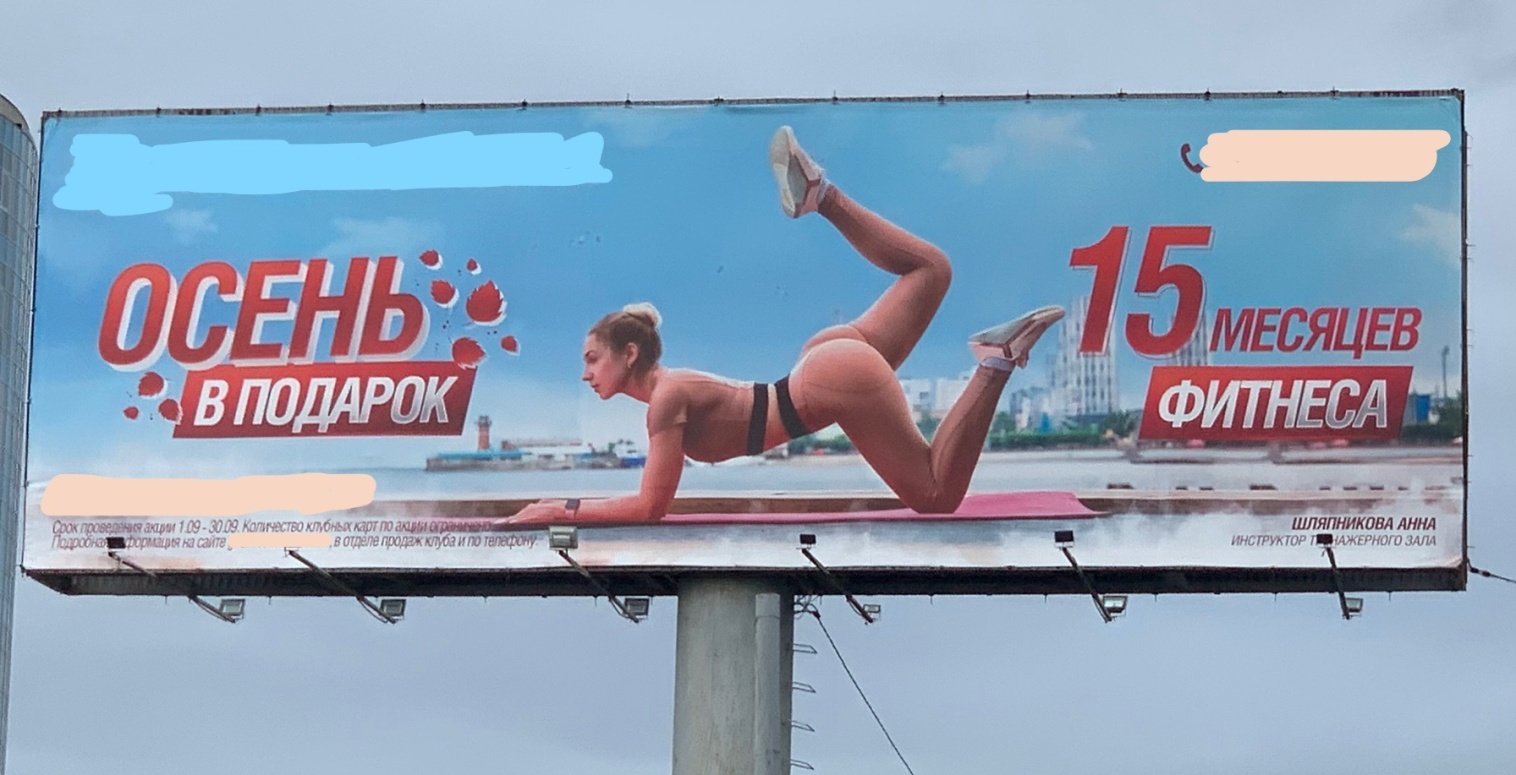 КОЛИЧЕСТВО ЧЛЕНОВ ЭКСПЕРТНОГО СОВЕТА, ПРИНЯВШИХ УЧАСТИЕ В ОПРОСЕ: 12 (двенадцать) человек, кворум имеется.РЕЗУЛЬТАТЫ ОПРОСА:Большинство Членов Экспертного совета дали оценку данной рекламы как не двусмысленной, этичной, корректной, оснований для признания ее непристойной и оскорбительной для восприятия не имеется. Положение модели логично объекту рекламирования.Двое Членов Экспертного совета оценили рекламу как двусмысленную, однако указали, что оснований для признания ее непристойной, неэтичной и оскорбительной для восприятия не установлено.Приложение № 1 к протоколу опроса Экспертного совета по применению законодательства о рекламе и защите от недобросовестной конкуренции при Приморском УФАС России.Председатель экспертного Совета						______________Ответственный секретарь экспертного Совета				______________